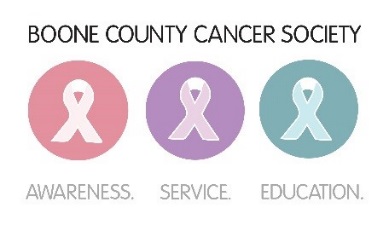 117 West Elm Street, Lebanon, IN 46052Phone: 765-482-2043    Fax: 765-481-2262Email: boonecancersociety@gmail.comWeb: www.boonecountycancersociety.orgAPPLICATION FOR FINANCIAL ASSISTANCEPatient Information	(please print clearly)First name: __________________________ Last name: _________________________ Today’s Date: _______________Address: _________________________________________ City, State and Zip: ________________________________Phone number:	     Home: (_____) ________________________	Work: (_____) __________________________Cell: (_____) _____________________________	Email Address: _______________________________________Date of Birth: ______________		If patient is a minor (under 18) name of parent or guardian: _________________Sex: ____ Male   ____Female	       Ethnicity: ____White ____African American   ____Latino _____Asian   ____OtherMedical Information***THIS SECTION MUST BE COMPLETED BY YOUR ONCOLOGY NURSE, DOCTOR, SOCIAL WORKER OR HOSPITAL PATIENT NAVIGATOR ONLYDate of Diagnosis: ______________	Primary Cancer: _________________________	   Current Stage: _________________New diagnosis	_____Recurrence		Is the patient in current treatment?	______Yes    ______NoIf not in active treatment, please indicate the frequency of follow up: ____Yearly   ____Every six months   ____OtherPlease indicate type of treatment(s) received in past twelve months (check all that apply):___Chemotherapy ___Radiation ___Surgery ___Hormonal ___Palliative Care ___Bone Marrow/Stem Cell Transplant***Please complete all fields above***MD name: ____________________________________ 	Hospital/Clinic: _______________________________________Address: _________________________________________ City, State and Zip: ________________________________Phone: (_____) ________________________	Email: _____________________________________________________Name & title of person completing this section, if different than above (please print): _________________________Phone: (_____) ________________________	Email: _____________________________________________________Your relationship to person applying for help: ____Doctor ____Nurse ____Social Worker _____ACH Hospital Patient NavigatorSignature of MEDICAL Professional: _________________________________________________________________INCOMPLETE APPLICATIONS CANNOT BE ACCEPTEDPATIENT’S NAME: __________________________________________       DOB: ____________________________THIS PAGE TO BE COMPLETED BY THE PATIENT/PERSON REQUESTING FINANCIAL ASSISTANCEHEALTH INSURANCE INFORMATIONDoes the patient have health insurance: 		______________ Yes		_____________NoIf yes, please indicate the type of insurance (check all that applies):____Private insurance  ___Medicaid  ____Medicare  ____Medicare plus Medigap  ____Charity care   ____VA programAre prescription drugs covered?         _______Yes             _______NoHOUSEHOLD FINANCIAL INFORMATIONIs the patient currently employed?    _______Yes              _______No                 Number of people in household: _______FAMILY INCOME SOURCES (please check all that apply)______Social Security (Retirement)	______Salary			______Pension		_______Unemployment______Short Term Disability		______ Public Assistance	______SSI		_______SSD (Disability)______Family/family provide support	______Other – please specify _________________________________________***Application will not be processed if this information is not provided***Please be aware that funds are limited and based on availability as well as on meeting Boone County Cancer Society’s eligibility requirements. Our assistance is NOT for living expenses such as rent, mortgages, utility payments, or food. If you need this type of assistance, we will be happy to refer you to a local agency for help.FINANCIAL ASSISTANCE NEEDS (check all that apply):I need your help with the following cancer-related expenses:Name of person completing this section (please print): ________________________________________________________Transportation 	_____Cancer-related mediations	    ______Pain medications    _____Wigs/Prosthetics_____Lymphedema Supplies (Breast Cancer)	_______Co-pays      _______Mammogram AssistanceSignature: ______________________________________________________   Date: ____________________________Relationship to the person applying for help:  ______Self   ______Spouse   ______Family Member/Caregiver  ______Health Care ProfessionalThank you.Fax this form to: (765)481-2262 or Mail to: 117 West Elm Street Lebanon, IN 46052Boone County Cancer Society will review this information and contact the person requesting financial assistance.ALL information is strictly confidential and is for Boone County Cancer Society’s use only.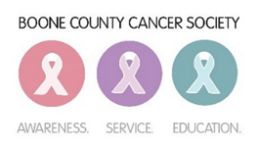 117 West Elm Street, Lebanon, IN 46052Phone: 765-482-2043    Fax: 765-481-2262Email: boonecancersociety@gmail.comWeb: www.boonecountycancersociety.orgAUTHORIZATION FOR CANCER RELATED MEDICAL SUPPLIESDATE: __________________	   CLIENT: __________________________________	     DOB: _________________________ I give the above names client/patient permission to get supplies and/or medication regarding their               Cancer. (Please notify the Cancer Society for availability of funds).________ Please discontinue permission for the above names client/patient to receive supplies and/or     medications.Signature of BCCS RepresentativeParkside/Cowan Pharmacy1639 N. Lebanon StreetLebanon, IN 46052Phone: 765-482-1600Fax: 765-482-4561Kroger Pharmacy2420 N Lebanon StreetLebanon, IN 46052Phone: 765-482-7095Fax: 765-482-7480Marsha’s Wigs716 E 65th StreetIndianapolis, IN 46223Phone: 317-253-1119Cell: 317-466-1572Wigs We Care850 N Madison AveGreenwood, IN 46143Phone: 317-889-1635Women’s Pavilion BoutiqueWitham Health Services2705 N Lebanon Street Suite 100 inside North PavilionLebanon, IN 46052Phone: 765-482-8432Fax: 765-485-8433Designer Cuts1655 N Lebanon StreetLebanon, IN 46052Phone: 765-482-0109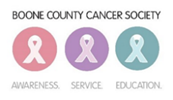 HIPAA (Health Insurance Portability and Accountability Act of 1996)Authorization for Use or Disclosure of InformationFor Purposes requested by Boone County Cancer SocietyI, _____________________________________________, hereby authorize the Boone County Cancer Society to:Access my personal medical records from my physician(s) and authorize the Boone County Cancer Society to receive copies of those recordsUse the following protected health information and/orDisclose the following protected health information from the Boone County Cancer SocietyThis protected health information is being used for the following purposes:Patient’s demographic information, required by the Boone County Cancer Society, to contact the patient and perform evaluation.Gather required documents for billing purposes.This authorization shall be in force and in effect until the event that related to the patient of the purpose of disclosure of this protected health information expires.I understand that I have the right to revoke this authorization, in writing, at any time by sending written notification to Attn: Boone County Cancer Society. I understand that a revocation is not effective to the extent that the Boone County Cancer Society has relied on the use or disclosure of the protected health information. I understand that the information used or disclosed pursuant to this authorization may be subject to re-disclosure by the recipient and may no longer be protected by federal or state law. I understand that I have the right to:Inspect or copy my protected health information to be used or disclosed as permitted under federal law or state to the extent the state law provides greater access rights.Refuse to sign this Authorization.The Boone County Cancer Society will not condition my treatment on whether I provide authorization for the requested use or disclosure, except for the following circumstances:When the provision of health care by the Boone County Cancer Society is solely for the purpose of creating protected health information for disclosure to a third party, when such disclosure is contingent upon my authorization.The use or disclosure requested under this Authorization will result in direct or indirect remuneration to the Boone County Cancer Society from a third party (if applicable). _________________________________________                                            ___________________Signature of Patient                                                                                               Date_________________________________________Printed name of Patient